.Start on lyrics (after 32 counts)Tag 1: 12 counts - Tag 2:   8 countsSection 1 :	Heel hook. Heel flick. 3 x walks forward R L R. HoldSection 2: 	Heel hook. Heel flick. 3 x walks forward L R L. HoldSection 3: 	Diagonal back touch. Clap handsSection 4: 	Paddle ¼ left x 2. JazzboxTag 1: End of wall 2 (facing 12:00) and 9 (facing 6:00) repeat section 4Start from beginning.Tag 2: End of wall 6 (facing 6:00) and 13 (facing 12:00) repeat section 4Start from beginning.Ending dance: repeat section 4 at the last 2 wallsContact - Besök alltid vår hemsida - www.swivelfeet.seRock In Christmas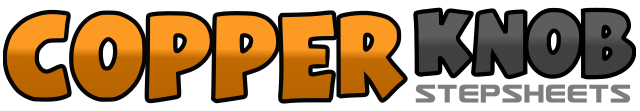 .......Count:32Wall:2Level:Beginner.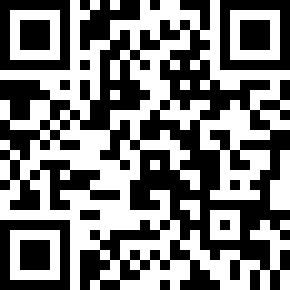 Choreographer:Annette Hagberg (SWE) - November 2013Annette Hagberg (SWE) - November 2013Annette Hagberg (SWE) - November 2013Annette Hagberg (SWE) - November 2013Annette Hagberg (SWE) - November 2013.Music:A Very Merry Rockin' Good Christmas - Robert Wells & Little Mike WatsonA Very Merry Rockin' Good Christmas - Robert Wells & Little Mike WatsonA Very Merry Rockin' Good Christmas - Robert Wells & Little Mike WatsonA Very Merry Rockin' Good Christmas - Robert Wells & Little Mike WatsonA Very Merry Rockin' Good Christmas - Robert Wells & Little Mike Watson........1 - 2Touch right heel forward. Hook right over left.3 - 4Touch right heel forward. Flick right back to right side.5 - 6Walk forward right. Walk forward left.7 - 8Walk forward right. Hold.1 - 2Touch left heel forward. Hook left over right.3 - 4Touch left heel forward. Flick left back to right side.5 - 6Walk forward left. Walk forward right.7 - 8Walk forward left. Hold.1 - 2Step right back to right diagonal. Touch left beside right. Clap hands3 - 4Step left back to left diagonal. Touch right beside left. Clap hands5 - 6Step right back to right diagonal. Touch left beside right. Clap hands7 - 8Step left back to left diagonal. Touch right beside left. Clap hands1 - 2Step forward on right. Pivot ¼ turn left.3 - 4Step forward on right. Pivot ¼ turn left. (step 1-4 use your hips to paddle)5 - 6Cross right over left. Step back on left.7 - 8Step right to right side. Step left next to right.1-8Paddle ¼ x 2, Jazzbox.9-12Hip bump right hold. Hip bump left hold1-8Paddle ¼ x 2, Jazzbox.